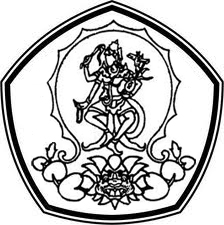 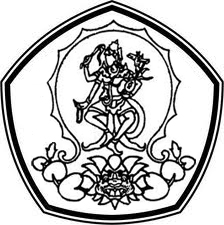 Nomor	 : 2051/IT5.4.1/KP/2016							26 Juli 2016Lamp	 : satu setHal	 : Pengisian dan Pengiriman berkas LHKASNYth.Ketua LP2MDekan FakultasKepala BiroKepala BagianKepala UPTKetua Program StudiKepala SubbagianMenunjuk surat edaran Sekretaris Jenderal Kemristekdikti Nomor 2754/A4.A2/SE/2016 tanggal 13 Juli 2016 dan surat Kepala Biro SDM Kemristekdikti Nomor 57744/A2/KP/2016 tanggal 22 Juli 2016 perihal penyampaian LHKPN dan LHKASN dilingkungan Kementerian Riset, Teknologi dan Pendidikan Tinggi, dengan ini disampaikan beberapa hal sebagai berikut :Pegawai Negeri Sipil (Pejabat Struktural ISI Denpasar) wajib LHKPN yang belum menyampaikan laporan harta kekayaan agar segera mengisi dan menyampaikan laporan harta kekayaanya sesuai ketentuan;Pegawai Negeri Sipil / Aparatur Sepil Negara dilingkungan ISI Denpasar diluar yang wajib LHKPN agar mengisi Laporan Harta Kekayaan Aparatur Sipil Negara (LHKASN) sesuai dengan format terlampir atau dapat mengisi laporan LHKASN sesuai format Excel yang dapat diunduh melalui laman www.isi-dps.ac.id;Laporan LHKPN dan LHKASN agar disampaikan ke Subbagian Kepegawaian ISI Denpasar paling lambat hari Jumat, tanggal 12 Agustus 2016;Khusus untuk laporan LHKASN agar disampaikan dalam format pdf untuk segera kami teruskan ke Biro Sumber Daya Manusia Kemristekdikti.Perlu kami sampaikan bahwa bagi Tenaga Kependidikan penyampaian Laporan LHKPN / LHKASN merupakan faktor pengurang tunjangan kinerja (sesuai Permenristekdikti Nomor 31 Tahun 2016).Demikian kami sampaikan untuk segera dapat dilaksanakan, atas perhatian dan kerjasamanya diucapkan terima kasih.							a.n Rektor							Pembantu Rektor II,Tembusan						Drs. I Gusti Ngurah Seramasara, M.Hum. Rektor ISI Denpasar sebagai laporan			NIP 195712311986011002 